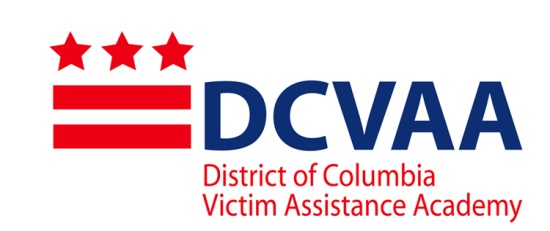 Mass Disaster Training2015 Student Application (Type or print clearly)First Name: _________________________________Last Name: _________________________________ Organization: _______________________________________________________________________Work Address: ______________________________________________________________________Work Phone:  _______________________ Fax #: ________________________________Email: ___________________________________________Current Job title: ______________________________________________ Paid _____   or Volunteer_____Number of years of direct victim service _________   From: _________________ To: ______________Education/Degree(s): ______________________________ Major: _____________1. Select the single category that best describes the type of organization you represent.Criminal Justice Community	Nonprofit 			Additional Organizations_ Police-based 			_ Homicide			_ Faith-based_ Court-based			_ Domestic Violence 		_ Hospital/Medical_ Corrections-based   		_ Sexual Violence 		_ Media_ Military-based			_ Child Abuse			_ Government (please list) _ Juvenile-based			_ Stalking			_Other (please list)_  Other: (please list)		_ Property Crime   				_ Economic				_ Other: (please list)2. Please indicate the types of victims you primarily serve._ Assault/Robbery 	_ Immigrant Populations 	 _Victims with Physical Disabilities _ Child Abuse 		_ Property Crime	               _ Victims with Mental Disabilities_ Domestic Violence 	_ Economic / Fraud	 _ Other: (please list)_ Drunk Driving		_Sexual Assault_ Elderly Victims		_Teens and Adolescents _ LGBTQ                    	_ Trafficking 3. Please indicate the types of services you primarily provide for crime victims in your current position. (Check no more than five boxes)_ 24-Hour Hotline	 	 _ Information/Referral 		 _ Shelter_ Child Care		 	 _ Legal/Civil Advocacy 		 _ Short-Term Counseling_Comp. Claim Assistance		 _ Long-Term Counseling		 _ Victim Impact Statement_ Court Accompaniment		 _ Medical Advocacy 	 	 _   Other: (please list)_ Criminal/Juv. System Advocacy	 _ Notification			_ Crisis Intervention		 _ Restitution Assistance		 4. Briefly summarize your current or previous experience assisting emergency victims in the last three years. Provide position, responsibilities and dates of service from most recent to past. Position: 						From: 			To:Organization:Responsibilities:Commitment Statement5. Successful applicants must commit to the entire 13-hour (2-day) training. Tuition is included at no cost. Meals are not included. Attendees must make their own travel arrangements. Please signify your commitment to complete the full 13-hour (2-day) training.  ______________________________________________________________________________________Applicant print name and sign 									Date______________________________________________________**Supervisor print name and sign 								Date** Supervisor’s signature consents to applicant’s participation of 13 hours of  DCVAA required attendance during regular work hours. **Supervisor’s support for the Academy consents to long-term case management and advocacy for the mass disaster victims served at the Family Assistance Center.The application deadline is October 15, 2015. Signed applications and attachments may be emailed in PDF format to OVS@dc.gov:DC Victim Assistance AcademyOffice of Victim Services and Justice Grants441 4th Street NW #727NWashington, DC 20001